Załącznik nr 1 do SWZNawiązując do ogłoszenia na: Rozbudowa wraz z przebudową części budynku świetlicy wiejskiej w miejscowości Jedlice wraz z zagospodarowaniem terenu wokółDane dotyczące Wykonawcy: W przypadku oferty składanej przez podmioty występujące wspólnie, poniższe dane należy wypełnić dla każdego podmiotu osobno. Dotyczy wspólników spółki cywilnej, członków konsorcjum Pełna nazwa Wykonawcy…………………...................................................................................Adres siedziby: ............................................................................................................................NIP: ………………………………………................... REGON …………………….............………Tel: ................................................................ Fax: ......................................................................Adres e-mail:…………………………………………………………………………Osoba odpowiedzialna za kontakty z Zamawiającym .……………………………………tel. …………………..………. Adres poczty elektronicznej, na który należy przekazywać wiadomości związane z niniejszym postępowaniem  - e-mail: ………………………………………………..…Cena oferty:W odpowiedzi na ogłoszenie o zamówieniu oferuję/oferujemy spełnienie przedmiotu zamówienia za cenę ryczałtową: Cena całkowita brutto …………………………………………………………….złW tym stawka VAT ……….. % (………………………….zł)Wartość netto …………………………………………….. złOkres gwarancji:Udzielamy Zamawiającemu gwarancji jakości na przedmiot zamówienia na okres ……….…* miesięcy (liczony od daty odbioru końcowego)*Wypełnia WykonawcaZamówienie zrealizujemy sami / przy udziale podwykonawców w zakresie (*zaznaczyć odpowiednie)………………………………………………………………………………………………………………..(części zamówienia, które zostaną powierzone podwykonawcom oraz nazwy (firmy) tych podwykonawców jeżeli są już znani)Powołujemy się / nie powołujemy się (*zaznaczyć odpowiednie) na zasoby …………………………………									(nazwa podmiotu) w celu wykazania spełnienia warunków udziału w postępowaniu w zakresie ……………………….…………………………………………………………………………………………………………………(zakres powierzonego zamówienia)i oświadczamy, że wymieniony wyżej podmiot będzie wykonywał zamówienie we wskazanym powyżej zakresie oraz odpowiada solidarnie za wykonanie przedmiotu zamówienia w tym zakresie. Jako Wykonawcy wspólnie ubiegający się o udzielenie zamówienia publicznego w formie spółki cywilnej/konsorcjum*, oświadczamy, że dla potrzeb niniejszego zamówienia ustanawiamy pełnomocnika: …………………………………………………………………………… do reprezentacji w postępowaniu o udzielenie zamówienia / do reprezentacji w postępowaniu o udzielenie zamówienia i zawarcia umowy w sprawie niniejszego zamówienia*. (wypełniają i dokonują wyboru jedynie Wykonawcy wspólnie ubiegający się o udzielenie zamówienia, np. prowadzący działalność w formie spółki cywilnej lub konsorcjum)Informujemy, że jesteśmy (należy postawić znak „x” we właściwym okienku):  mikroprzedsiębiorstwem  małym przedsiębiorstwem   średnim przedsiębiorstwem  dużym przedsiębiorstwem Informacje te wymagane są wyłącznie do celów statystycznych.Oświadczamy, że (zaznaczyć właściwe): żadne z informacji zawartych w ofercie nie stanowią tajemnicy przedsiębiorstwa w rozumieniu przepisów o zwalczaniu nieuczciwej konkurencji,  następujące informacje i dokumenty stanowiące tajemnice przedsiębiorstwa w rozumieniu przepisów o zwalczaniu nieuczciwej konkurencji i zastrzegamy, że nie mogą być one udostępniane. Oświadczam, że jesteśmy związani ofertą przez okres 30 dni od upływu terminu składania ofert, zgodnie z terminem wskazanym w SWZ.Oświadczam, że przedmiot zamówienia zostanie wykonany w terminie określonym w SWZ. Oświadczamy, że akceptujemy warunki płatności określone przez Zamawiającego w specyfikacji warunków zamówienia i projekcie umowy. Oświadczam, że w cenie oferty zostały uwzględnione wszystkie koszty wykonania zamówienia 
i zawarcia przyszłej umowy.Oświadczam, że zapoznaliśmy się ze specyfikacją warunków zamówienia, akceptujemy jej warunki i nie zgłaszamy do niej żadnych zastrzeżeń. Oświadczam, że zapoznaliśmy się z projektem umowy, akceptujemy go i nie wnosimy do niego żadnych zastrzeżeń. W przypadku wyboru oferty jako najkorzystniejszej w przedmiotowym postępowaniu o udzielenie zamówienia publicznego zobowiązuje się do zawarcia pisemnej umowy w brzmieniu zgodnym z projektem zawartym w specyfikacji warunków zamówienia, w siedzibie Zamawiającego, w terminie przez niego wyznaczonym.Oświadczam, że zdobyłem konieczne informacje do przygotowania oferty. Oświadczam, że wypełniłem obowiązki informacyjne przewidziane w art. 13 lub art. 14 RODO wobec osób fizycznych, od których dane osobowe bezpośrednio lub pośrednio pozyskałem w celu ubiegania się o udzielenie zamówienia publicznego w niniejszym postępowaniu.*W przypadku gdy Wykonawca nie przekazuje danych osobowych innych niż bezpośrednio jego dotyczących lub zachodzi wyłączenie stosowania obowiązku informacyjnego, stosownie do art. 13 ust. 4 lub art. 14 ust. 5 RODO treści oświadczenia Wykonawca nie składa (usunięcie treści oświadczenia np. przez jego wykreślenie).................................... , dnia ......................      …….……….........................................................elektroniczny podpis kwalifikowany, podpis zaufany lub podpis osobistyZałącznik nr 2 do SWZOświadczenie składa się wraz z ofertąOświadczenie wykonawcy składane na podstawie art. 125 ust. 1 ustawy p.z.p. DOTYCZĄCE PRZESŁANEK WYKLUCZENIA Z POSTĘPOWANIA I SPEŁNIANIA WARUNKÓWWykonawca:………………………………………(pełna nazwa/firma, adres, w zależności od podmiotu: NIP/PESEL, KRS/CEiDG)Na potrzeby postępowania o udzielenie zamówienia publicznego pn.: Rozbudowa wraz z przebudową części budynku świetlicy wiejskiej w miejscowości Jedlice wraz z zagospodarowaniem terenu wokółprowadzonego przezGmina Lipiany, Plac Wolności 1, 74-240 Lipiany oświadczam, co następuje:nie podlegam wykluczeniu z postępowania na podstawie art. 108 ust. 1 oraz art. 109 ust. 1 pkt 4, 5, 7, 8 i 10 ustawy Prawo zamówień publicznych; nie podlegam wykluczeniu z postępowania na podstawie art. 7 ust. 1  ustawy z dnia 13 kwietnia 2022 r. o szczególnych rozwiązaniach w zakresie przeciwdziałania wspieraniu agresji na Ukrainę.zachodzą w stosunku do mnie podstawy wykluczenia z postępowania na podstawie art. …………. *) ustawy Prawo zamówień publicznych (podać mającą zastosowanie podstawę wykluczenia spośród wymienionych w art. 108 ust. 1 oraz art. 109 ust. 1 ustawy Prawo zamówień publicznych). W związku z powyższym, na mocy art. 110 ust. 2 ustawy Prawo zamówień publicznych, zostały podjęte przeze mnie następujące czynności (należy udowodnić zamawiającemu spełnienie łącznie wszystkich przesłanek wskazanych w art. 110 ust. 2 pkt 1 - 3 ustawy):………………………………………………………………………………………..………….……………spełniam warunki udziału w postępowaniu określone przez zamawiającego              w  Specyfikacji Warunków Zamówienia 
BEZPŁATNE  I  OGÓLNODOSTĘPNE  BAZY  DANYCHStosowanie do art. 274 ust. 4 ustawy Prawo zamówień publicznych wskazuję dane bezpłatnych i ogólnodostępnych baz danych, umożliwiające dostęp do odpisu lub informacji z Krajowego Rejestru Sądowego lub Centralnej Ewidencji i Informacji o Działalności Gospodarczej lub innego właściwego rejestru: wszystkie informacje podane w oświadczeniu są aktualne i zgodne z prawdą oraz zostały przedstawione z pełną świadomością konsekwencji wprowadzenia zamawiającego w błąd przy przedstawianiu informacji._________________ dnia ____ ____ 2023 roku______________________________elektroniczny podpis kwalifikowany, podpis zaufany lub podpis osobistyZałącznik nr 3 do SWZZobowiązanie składa się wraz z ofertąZOBOWIĄZANIE PODMIOTU DO ODDANIA DO DYSPOZYCJI WYKONAWCY NIEZBĘDNYCH ZASOBÓW NA POTRZEBY REALIZACJI ZAMÓWIENIA składane na podstawie art. 118 ust. 3 p.z.p. Podmiot udostępniający zasoby:…………………………………………………………………………………..………………………………………………………………………………………………….……………….(nazwa, dane adresowe)w zależności od podmiotu: NIP  ....................................               REGON       .........................................                                                         KRS/CEiDG   .....................................................................................................................................reprezentowany przez:………………………………………..……………………………………………………………………………………………………………………………………………………………..(imię, nazwisko, stanowisko / podstawa do reprezentacji)Na potrzeby realizacji zamówienia pn. „Rozbudowa wraz z przebudową części budynku świetlicy wiejskiej w miejscowości Jedlice wraz z zagospodarowaniem terenu wokół” 
zobowiązuję się do oddania na rzecz wykonawcy………………………………………………………………………………………………………………………………………………………………………………………………………………………………………………(nazwa i dane adresowe wykonawcy, któremu podmiot oddaje do dyspozycji swoje zasoby)niżej wymienione zasoby w następującym zakresie:………………………………………………………………………………………………………………………………………………………………………………………………………………………………………………………………………………………………………………………………………………………………………………………………………………………………………………………………………………………………(opis udostępnianych zasobów, w przypadku osób – podać imiona i nazwiska)Oświadczam,  że:sposób udostępnienia wykonawcy i wykorzystania przez wykonawcę udostępnionych przeze mnie zasobów przy wykonywaniu zamówienia będzie następujący:……………………………………………………………………………………………………………………………………………………………………………………………………………………………………okres mojego udziału przy wykonywaniu zamówienia będzie następujący:……………………………………………………………………………………………………………………………………………………………………………………………………………………………………w odniesieniu do warunków udziału w postępowaniu dotyczących kwalifikacji zawodowych lub  doświadczenia zrealizuję roboty budowlane, których wskazane zdolności dotyczą (opisać, jeżeli dotyczy):………………………………………………………………………………………………………………………………………………………………………………………………………………………………………………………………………………………………………………………………………………………………………………………………………………………………………………………………………… Oświadczam, że wszystkie informacje podane w powyższym zobowiązaniu są aktualne i zgodne 
z prawdą oraz zostały przedstawione z pełną świadomością konsekwencji wprowadzenia zamawiającego w błąd przy przedstawianiu informacjiUwaga: Zamiast niniejszego zobowiązania wykonawca można przedstawić inny podmiotowy środek dowodowy potwierdzający, że wykonawca realizując zamówienie będzie dysponował niezbędnymi zasobami podmiotu udostępniającego zasoby i potwierdzający:  zakres dostępnych wykonawcy zasobów podmiotu udostępniającego zasoby;sposób i okres udostępnienia wykonawcy i wykorzystania przez niego zasobów podmiotu udostępniającego te zasoby przy wykonywaniu zamówienia;czy i w jakim zakresie podmiot udostępniający zasoby, na zdolnościach którego wykonawca polega w odniesieniu do warunków udziału w postępowaniu dotyczących wykształcenia, kwalifikacji zawodowych lub doświadczenia, zrealizuje roboty budowlane lub usługi, których wskazane zdolności dotyczą._________________ dnia ____ ____ 2023 roku______________________________elektroniczny podpis kwalifikowany, podpis zaufany lub podpis osobistyZałącznik nr 4 do SWZOświadczenie składa się wraz z ofertąOświadczenie podmiotu składane na podstawie art. 125 ust. 5 p.z.p. OŚWIADCZENIE PODMIOTU, NA KTÓREGO ZASOBY POWOŁUJE SIĘ WYKONAWCA:Oświadczam, że jako podmiot udostępniający Wykonawcy zasoby nie podlegam wykluczeniu z postępowania na podstawie art. 108 ust. 1 ustawy Prawo zamówień publicznych. Oświadczam, że nie podlegam wykluczeniu z postępowania na podstawie art. 109 ust. 1 pkt 4, 5, 7, 8 i 10 ustawy Prawo zamówień publicznychOświadczam, że nie podlegam wykluczeniu z postępowania na podstawie art. 7 ust. 1  ustawy z dnia 13 kwietnia 2022 r. o szczególnych rozwiązaniach w zakresie przeciwdziałania wspieraniu agresji na Ukrainę.Oświadczam, że zachodzą w stosunku do mnie podstawy wykluczenia z postępowania na podstawie art. .............................. ustawy Prawo zamówień publicznych (proszę podać mające zastosowanie podstawy wykluczenia spośród wymienionych w art. 108 ust. 1 lub art. 109 ust. 1 ustawy PZP – jeżeli dotyczy). Jednocześnie oświadczam, że w związku z ww. okolicznością, zgodnie art. 110 cytowanej ustawy, podjąłem następujące środki naprawcze: ……..........................................................................................Oświadczam, że spełniam warunki udziału w postępowaniu określone w specyfikacji warunków zamówienia w zakresie w jakim Wykonawca powołuje się na te zasoby.Oświadczam, że wszystkie informacje podane w oświadczeniu są aktualne i zgodne z prawdą oraz zostały przedstawione z pełną świadomością konsekwencji wprowadzenia zamawiającego w błąd przy przedstawianiu informacji.BEZPŁATNE  I  OGÓLNODOSTĘPNE  BAZY  DANYCH Stosowanie do art. 274 ust. 4 ustawy Prawo zamówień publicznych wskazuję dane bezpłatnych i ogólnodostępnych baz danych, umożliwiające dostęp do odpisu lub informacji z Krajowego Rejestru Sądowego lub Centralnej Ewidencji i Informacji o Działalności Gospodarczej lub innego właściwego rejestru: _________________ dnia ____ ____ 2023 roku______________________________elektroniczny podpis kwalifikowany, podpis zaufany lub podpis osobistyZałącznik nr 5 do SWZOświadczenie składane na wezwanie Zamawiającego„Rozbudowa wraz z przebudową części budynku świetlicy wiejskiej w miejscowości Jedlice wraz z zagospodarowaniem terenu wokół”Oświadczam, że: nie należymy do grupy kapitałowej, o której mowa w art. 108 ust. 1 pkt 5 ustawy Prawo zamówień publicznych w rozumieniu ustawy z dnia 16 lutego 2007 r. o ochronie konkurencji i konsumentów (j.t. Dz. U. z 2021 r., poz. 275);  należymy do grupy kapitałowej, o której mowa w art. 108 ust. 1 pkt 5 ustawy Prawo zamówień publicznych w rozumieniu ustawy z dnia 16 lutego 2007 r. o ochronie konkurencji i konsumentów (j.t. Dz. U. z 2021 r., poz. 275.). Niniejszym wykazujemy, że oferta została przygotowania niezależnie od …………………… (podać nazwę) będącego członkiem tej samej grupy kapitałowej: ………………………………..…………………………………………………………………………………………………………. Na potwierdzenie powyższego załączam następujące dokumenty: ……………………..………………………………………………………………………………………………………………….. właściwe zaznaczyć znakiem X_________________ dnia ____ ____ 2023 roku______________________________elektroniczny podpis kwalifikowany, podpis zaufany lub podpis osobistyZałącznik nr 6 do SWZOświadczenie składane na wezwanie ZamawiającegoOświadczenie wykonawcy dotyczące wykazu osób Wykonawca:………………………………………………………………………………Na potrzeby postępowania o udzielenie zamówienia publicznego pn.: Rozbudowa wraz z przebudową części budynku świetlicy wiejskiej w miejscowości Jedlice wraz z zagospodarowaniem terenu wokółprowadzonego przezGmina Lipiany Plac Wolności 1, 74-240 Lipiany  WYKAZ OSÓB SKIEROWANYCH DO REALIZACJI ZAMÓWIENIAwykonawca w celu potwierdzenia spełniania warunku udziału w postępowaniu określonego w Rozdziale VII ust. 2 pkt 4 SWZ przedstawia następujące osoby, które będą brały udział w realizacji zamówienia:Oświadczam, że osoby, które zostały wymienione w powyższym wykazie osób, posiadają podane uprawnienia zawodowe. _________________ dnia ____ ____ 2023 roku____________________________elektroniczny podpis kwalifikowany, podpis zaufany lub podpis osobistyZałącznik nr 7 do SWZ Oświadczenie składa się wraz z ofertąOświadczenieod Wykonawców wspólnie ubiegających się o udzielenie zamówienia,
 o robotach budowlanych, które będą wykonywać poszczególni Wykonawcy.Składane, na podstawie art. 117 ust. 4 ustawy z dnia 11 września 2019 r. Prawo zamówień publicznych w postępowaniu pn. „Rozbudowa wraz z przebudową części budynku świetlicy wiejskiej 
w miejscowości Jedlice wraz z zagospodarowaniem terenu wokół”, przez wykonawców wspólnie ubiegających się o udzielenie zamówienia.Oświadczamy, że warunek dotyczący zdolności technicznej i zawodowej (określony w Rozdziale VII ust. 2 pkt 4 SWZ) spełnia / spełniają w naszym imieniu Wykonawca / WykonawcyOświadczamy, że wszystkie informacje podane w oświadczeniu są aktualne i zgodne z prawdą oraz zostały przedstawione z pełną świadomością konsekwencji wprowadzenia Zamawiającego w błąd przy przedstawianiu informacji.                              _________________ dnia ____ ____ 2023 roku______________________________elektroniczny podpis kwalifikowany, podpis zaufany lub podpis osobistyZałącznik nr 8 do SWZUMOWA NR …………………………………zawarta w …………………………….. w dniu …………………… roku pomiędzy:Gmina Lipiany z siedzibą przy ulicy Plac Wolności 1, 74-240 Lipiany, 853-145-65-18, REGON: 811685272, reprezentowana przez:………………………………………. - ……………………………………przy kontrasygnacie ………………………………….. - …………………………………..zwaną dalej „Zamawiającym”a…………………………………………………………………………………………………………………………………………………, reprezentowaną/ym przez:……………………………………………zwany dalej „Wykonawcą”,zwanymi dalej łącznie „Stronami”, a indywidualnie „Stroną”.W rezultacie dokonania przez Zamawiającego wyboru oferty Wykonawcy w wyniku postępowania 
o udzielenie zamówienia publicznego prowadzonego w trybie podstawowym zgodnie z art. 275 pkt 2 ustawy z dnia 11 września 2019 r. Prawo zamówień publicznych (t.j. Dz.U. z 2022 poz. 1710 ze zm.) na „Rozbudowa wraz z przebudową części budynku świetlicy wiejskiej w miejscowości Jedlice wraz z zagospodarowaniem terenu wokół” została zawarta umowa o następującej treści: § 1
PRZEDMIOT UMOWYZamawiający powierza a Wykonawca przyjmuje do wykonania zamówienie na roboty budowlane pn.: „Rozbudowa wraz z przebudową części świetlicy wiejskiej w miejscowości Jedlice wraz z zagospodarowaniem terenu wokół” w zakresie szczegółowo określonym w ofercie Wykonawcy oraz w Specyfikacji Warunków Zamówienia nr BUD-Z.271.13.2023 wraz z załącznikami, a w szczególności: dokumentacji projektowej oraz Specyfikacji Technicznego Wykonania i Odbioru Robót.Wykonawca uznaje, że opis przedmiotu zamówienia w formie dokumentacji projektowej jest kompletny z punktu widzenia celu, jakiemu ma służyć. Zadanie współfinansowane jest z Rządowego Funduszu Inwestycji Lokalnych dla gmin popegeerowskich.§ 2
TERMIN REALIZACJI UMOWYStrony ustalają termin wykonania zamówienia  wraz z uzyskaniem pozwolenia na użytkowanie wynosi: 10 miesięcy od dnia zawarcia umowy. Termin rozpoczęcia robót budowlanych będących przedmiotem umowy ustala się na 5 dni 
od momentu przekazania terenu budowy.Realizacja poszczególnych prac składających się na Przedmiot Umowy winna przy tym następować zgodnie z harmonogramem rzeczowo – finansowym.§ 3
WYNAGRODZENIEWynagrodzenie za wykonanie przedmiotu umowy, strony ustalają zgodnie z ofertą Wykonawcy na kwotę: 	cena (brutto):…………….…… zł,		słownie (brutto)………………		podatek VAT: ….% ………….. zł.		słownie: ………………………		cena (netto):…………….…… zł,		słownie (netto): ………………..Wynagrodzenie ryczałtowe, o którym mowa w ust. 1 powyżej, obejmuje wszystkie koszty związane z realizacją niniejszej Umowy. Wykonawca ponosi wszelkie konsekwencje wynikające z tytułu niedoszacowania, pominięcia oraz braku rozpoznania zakresu przedmiotu zamówienia. § 4
ROZLICZENIA I PŁATNOŚCIWynagrodzenie Wykonawcy rozliczane będzie na podstawie częściowych faktur VAT wystawionych przez Wykonawcę w oparciu o harmonogram rzeczowo – finansowy zatwierdzony przez Zamawiającego. Faktura częściowa za dany zakres prac przewidzianych harmonogramem może zostać wystawiona po ukończeniu tych prac, jednakże nie wcześniej niż planowane zakończenie tych prac przewidziane w harmonogramie. Wykonawca ma obowiązek dołączyć do faktur protokół częściowego odbioru robót podpisany przez inspektora nadzoru inwestorskiego. Rozliczenie końcowe za wykonanie przedmiotu umowy nastąpi na podstawie faktury VAT wystawionej przez Wykonawcę w oparciu o protokół odbioru końcowego przedmiotu umowy, zatwierdzony przez Zamawiającego.Wynagrodzenie płatne będzie przelewem na rachunek bankowy Wykonawcy wskazany 
w fakturach VAT w terminie do 30 dni licząc od daty doręczenia prawidłowo wystawionych faktur Zamawiającemu wraz z protokołami, o których mowa w ust. 1 i 2 niniejszego paragrafu. Płatność dokonana będzie w formie przelewu na rachunek bankowy Wykonawcy wskazany na fakturze VAT, metodą podzielonej płatności (SPLIT PAYMENT). W przypadku wskazania przez Wykonawcę na fakturze rachunku bankowego nieujawnionego w wykazie podatników VAT, Zamawiający uprawniony będzie do dokonania zapłaty na rachunek bankowy Wykonawcy wskazany w wykazie podatników VAT, a w razie braku rachunku Wykonawcy ujawnionego w wykazie, do wstrzymania się z zapłatą do czasu wskazania przez Wykonawcę, dla potrzeb płatności, rachunku bankowego ujawnionego w wykazie podatników VAT. W tym przypadku termin płatności liczy się od dnia wskazania tego rachunku przez Wykonawcę. Powyższe nie stoi w sprzeczności z przepisem art. 454 ustawy z dnia 23 kwietnia 1964r. (t.j. Dz. U. z 2022 r.
poz. 1360, 2337, 2339, z 2023 r. poz. 326 -dalej jako KC ). W przypadku ujęcia w fakturze zakresu robót budowlanych, dostaw lub usług realizowanych przez podwykonawców lub dalszych podwykonawców, podstawą zapłaty wynagrodzenia będzie dostarczenie Zamawiającemu w terminie co najmniej 7 dni przed terminem wymagalnym zapłaty faktury, oświadczeń podwykonawców lub dalszych podwykonawców o otrzymaniu od Wykonawcy wymagalnego wynagrodzenia za wykonane roboty budowlane, dostawy lub usługi w ramach przedłożonej faktury. Oświadczenie powinno być podpisane przez osoby uprawnione do reprezentowania podwykonawcy lub dalszego podwykonawcy i zaciągania w jego imieniu zobowiązań. Zamawiający ma prawo wstrzymać płatność faktury nie pozostając w opóźnieniu w jej zapłacie, do czasu przedłożenia Zamawiającemu przez Wykonawcę oświadczeń, o których mowa w ust. 5. W przypadku uchylenia się od obowiązku zapłaty odpowiednio przez Wykonawcę, podwykonawcę lub dalszego podwykonawcę, Zamawiający dokonuje bezpośredniej zapłaty wymagalnego wynagrodzenia przysługującego podwykonawcy lub dalszemu podwykonawcy, który zawarł zaakceptowaną przez Zamawiającego umowę o podwykonawstwo, której przedmiotem są roboty budowlane, lub który zawarł przedłożoną Zamawiającemu umowę o podwykonawstwo, której przedmiotem są dostawy lub usługi. Wynagrodzenie, o którym mowa w ust. 7, dotyczy wyłącznie należności powstałych po zaakceptowaniu przez Zamawiającego umowy o podwykonawstwo, której przedmiotem są roboty budowlane, lub po przedłożeniu Zamawiającemu poświadczonej za zgodność z oryginałem kopii umowy o podwykonawstwo, której przedmiotem są dostawy lub usługi. Bezpośrednia zapłata obejmuje wyłącznie należne wynagrodzenie, bez odsetek, należnych podwykonawcy lub dalszemu podwykonawcy. Przed dokonaniem bezpośredniej zapłaty, Zamawiający wezwie Wykonawcę do zgłoszenia uwag dotyczących zasadności bezpośredniej zapłaty wynagrodzenia podwykonawcy lub dalszemu podwykonawcy, o których mowa w ust. 7, w terminie 7 dni od dnia doręczenia tej informacji. W przypadku zgłoszenia uwag, o których mowa w ust. 10, w terminie wskazanym przez Zamawiającego, Zamawiający może: nie dokonać bezpośredniej zapłaty wynagrodzenia podwykonawcy lub dalszemu podwykonawcy, jeżeli Wykonawca wykaże niezasadność takiej zapłaty, albo złożyć do depozytu sądowego kwotę potrzebną na pokrycie wynagrodzenia podwykonawcy lub dalszego podwykonawcy w przypadku istnienia zasadniczej wątpliwości Zamawiającego co do wysokości należnej zapłaty lub podmiotu, któremu płatność się należy, albo dokonać bezpośredniej zapłaty wynagrodzenia podwykonawcy lub dalszemu podwykonawcy, jeżeli podwykonawca lub dalszy podwykonawca wykaże zasadność takiej zapłaty. W przypadku dokonania bezpośredniej zapłaty podwykonawcy lub dalszemu podwykonawcy, 
o których mowa w ust. 7, Zamawiający potrąca kwotę wypłaconego wynagrodzenia 
z wynagrodzenia należnego Wykonawcy. W przypadku nie wypełnienia przez Wykonawcę zobowiązań wynikających z niniejszej umowy, zapłata za fakturę, może zostać pomniejszona o wysokość kar umownych ustaloną w oparciu 
o postanowienie o zapisach umowy zawarte w § 10 niniejszej umowy. Wykonawca nie może, bez pisemnej zgody Zamawiającego, przenieść na osobę trzecią wierzytelności wynikającej z niniejszej Umowy. Wykonawca może złożyć faktury zgodnie z zapisami ustawy z dnia 9 listopada 2018 r. 
o elektronicznym fakturowaniu w zamówieniach publicznych, koncesjach na roboty budowlane lub usługi oraz partnerstwie publiczno-prywatnym (t. j. Dz. U. z 2020 r, poz. 1666). Przed wysłaniem ustrukturyzowanej faktury elektronicznej za pośrednictwem platformy Wykonawca zobowiązany jest poinformować Zamawiającego o tym fakcie drogą mailową na adres: inwestycje@lipiany.pl.Faktury winny być wystawiona na: Gmina Lipiany ul. Plac Wolności 1, 74-240 Lipiany, NIP: 853-145-65-18, REGON: 811685272.Za dzień zapłaty Strony uznają dzień złożenia dyspozycji przelewu przez Zamawiającego.§ 5
OBOWIĄZKI STRONDo obowiązków Zamawiającego należy:dokonanie wymaganych przez właściwe przepisy czynności związanych z przygotowaniem 
i nadzorowaniem robót w terminach i na zasadach określonych w umowie, na podstawie art. 647 KC i ustawy Prawo budowlane (t.j.	Dz. U. z 2021 r.	poz. 2351, z 2022r. poz. 88, 1557,
1768, 1783, 1846, 2206, 2687, z 2023r. poz. 55- dalej jako pr. bud.);protokolarne przekazanie terenu budowy w terminie do 7 dni od daty zawarcia umowy;zapłata za wykonane i odebrane roboty;przeprowadzenie odbioru końcowego robót.Do obowiązków Wykonawcy należy w szczególności: kompleksowe wykonanie robót budowlanych w oparciu o dokumentację projektową oraz Specyfikację techniczną wykonania i odbioru robót budowlanych,wykonanie robót budowlanych w sposób zgodny z przepisami ustawy pr. bud. przepisami wykonawczymi do w/w ustawy, innymi obowiązującymi aktami prawa odnoszącymi się do przedmiotu zamówienia, aktualnymi polskimi normami i normami branżowymi oraz właściwymi przepisami bhp i ppoż,wykonanie robót budowlanych z materiałów i urządzeń własnych. Wszystkie stosowane materiały i urządzenia użyte do wykonania przedmiotu zamówienia powinny posiadać stosowne certyfikaty, aprobaty techniczne i atesty oraz muszą spełniać niezbędne wymagania zgodne 
z Polskimi Normami. Do wykonania inwestycji muszą być używane materiały nowe dopuszczone do stosowania w budownictwie, spełniające warunki określone w ustawie z dnia 16 kwietnia 2014 r. o wyrobach budowlanych (t.j. Dz. U. z 2021 r. poz. 1213) oraz przepisach wykonawczych do tej ustawy,  zapewnienie obsługi geodezyjnej i geotechnicznej, zagospodarowanie terenu budowy oraz jego zabezpieczenie,wykonanie robót tymczasowych, które mogą być potrzebne podczas wykonywania robót podstawowych,oznaczenie terenu budowy lub innych miejsc, w których mają być prowadzone roboty podstawowe i tymczasowe,przedstawienie stosownych dokumentów związanych z przetransportowaniem odpadów powstałych w trakcie realizacji przedmiotu umowy oraz ich zmagazynowaniem w miejscu unieszkodliwiania odpadów,zorganizowanie i kierowanie budową w sposób zgodny z dokumentacją projektową oraz obowiązującymi przepisami bhp, a także zapewnienie warunków p.poż. określonych 
w przepisach szczegółowych,informowanie Zamawiającego o terminie robót ulegających zakryciu oraz o terminie odbioru robót zanikających. Jeżeli Wykonawca nie poinformuje Zamawiającego o tych terminach, zobowiązany jest odkryć roboty lub wykonać otwory niezbędne do zbadania robót, a następnie przywrócić roboty do stanu poprzedniego, na swój koszt,udostępnienie terenu budowy innym Wykonawcom wskazanym przez Zamawiającego 
w czasie realizacji przedmiotu umowy,umożliwienie wstępu na teren budowy pracownikom organów nadzoru budowlanego, do których należy wykonywanie zadań określonych ustawą Prawo budowlane oraz udostępnienia im danych i informacji wymaganych tą ustawą oraz innym pracownikom, których Zamawiający wskaże w okresie realizacji przedmiotu umowy,w przypadku zniszczenia lub uszkodzenia robót, ich części, uzbrojenia podziemnego zlokalizowanego w miejscu robót bądź majątku Zamawiającego – naprawienie ich                                      i doprowadzenie do stanu poprzedniego, na swój koszt,strzeżenie mienia znajdującego się na terenie budowy w terminie od daty przejęcia terenu budowy do daty dokonania odbioru końcowego,zorganizowanie zaplecza socjalno-technicznego budowy w rozmiarach koniecznych do realizacji przedmiotu umowy,prowadzenie dziennika budowy,oznakowanie robót,organizowanie regularnych narad koordynacyjnych z udziałem przedstawicieli Zamawiającego oraz innych zaproszonych osób. Celem narad koordynacyjnych będzie omawianie bieżących spraw dotyczących wykonania i zaawansowania prac. Terminy oraz częstotliwość narad koordynacyjnych ustalą strony umowy. Narady będą prowadzone i protokołowane przez Zamawiającego, a kopie protokołu będą dostarczone wszystkim osobom zaproszonym na naradę,niezwłoczne informowanie Zamawiającego, nie później jednak niż w terminie 3 dni od dnia powzięcia wiadomości, o wszelkich nieprawidłowościach oraz zagrożeniach powstania nieprawidłowości mogących mieć jakikolwiek wpływ na sytuację Zamawiającego w sprawach objętych niniejszą Umową,oznakowanie stref niebezpiecznych, zabezpieczenie terenu budowy i uniemożliwienie dostępu osób trzecich,powiadomienie gestorów sieci o planowanym terminie rozpoczęcia i zakończenia robót oraz prowadzenie robót, uzyskanie odbiorów częściowych i końcowych w zakresie wynikającym z dokonanych uzgodnień branżowych,szczegółowe zapoznanie się przed rozpoczęciem realizacji przedmiotu umowy 
z dokumentacją projektową, realizowanie robót zgodnie z harmonogramem, uczestnictwo w odbiorach robót ulegających zakryciu oraz odbiorze końcowym robót,Wykonawca zobowiązuje się w czasie trwania budowy zapewnić na terenie budowy 
w granicach przekazanych przez Zamawiającego należyty ład, porządek, przestrzeganie przepisów BHP, ochronę znajdujących się na terenie obiektów i sieci oraz urządzeń uzbrojenia terenu i utrzymywać je w należytym stanie technicznym, a po zakończeniu budowy usunięcia poza teren budowy wszelkich urządzeń tymczasowego zaplecza oraz pozostawienie całego terenu budowy i robót czystego i nadającego się do użytkowania;wykonywanie poleceń Zamawiającego związanych z nadzorem nad realizacją robót 
w zakresie określonym dokumentacją projektową, obowiązującymi przepisami i procedurami, warunkami umownymi, przestrzegania terminów wyznaczonych przez Zamawiającego na realizację tych poleceń, wykonanie na własny koszt powykonawczej dokumentacji projektowej,przygotowanie rozliczenia końcowego robót,skompletowanie i przedstawienie Zamawiającemu dokumentów pozwalających na ocenę prawidłowego wykonania przedmiotu odbioru robót, w tym inwentaryzacji geodezyjno- powykonawczej, zatrudnienie wystarczającej liczby wykwalifikowanego personelu gwarantującego właściwą jakość wykonanych prac.§ 6
REALIZACJA ROBÓTWykonawca zobowiązuje się do wykonania przedmiotu umowy z należytą starannością, zgodnie 
z postanowieniami dokumentów składających się na umowę, warunkami wykonania i odbioru oraz aktualnie obowiązującymi normami, przepisami prawa, w tym przepisami BHP i wiedzą techniczną.W zakres zamówienia wchodzą wszystkie prace, materiały, urządzenia i usługi niezbędne do jego kompleksowego wykonania i przekazania obiektu do użytkowania – zarówno wynikające wprost 
z dokumentacji projektowej i specyfikacji technicznej wykonania i odbioru robót budowlanych, jak również w nich nieujęte, tj. np.: obsługa i inwentaryzacja geodezyjna wykonywanych robót, roboty przygotowawcze i porządkowe, wywóz i utylizacja odpadów, zagospodarowanie terenu budowy, 
w tym: zaplecze budowy, ogrodzenie, drogi dojazdowe i montażowe oraz zasilanie w wodę i energię elektryczną, dozorowanie, telefon.Za jakość robót odpowiada Wykonawca. Wykonawca wykona przedmiot umowy siłami własnymi lub przy udziale podwykonawców.(określone na podstawie złożonej oferty).Wykonawca zobowiązuje się dostarczyć niezbędne do wykonania przedmiotu umowy: materiały (wyroby budowlane), maszyny i urządzenia, z uwzględnieniem, iż: wszystkie stosowane materiały i urządzenia powinny odpowiadać wymaganiom dokumentacji projektowej oraz muszą być dopuszczone do obrotu i stosowania 
w budownictwie, zgodnie z wymaganiami określonymi w ustawie pr. bud. , zgodnie z ustawą z dnia 16 kwietnia 2004 r. o wyrobach budowlanych (Dz.U. z 2021 r., poz. 1213) i zapewniające sprawność eksploatacyjną, na każde żądanie Zamawiającego, Wykonawca zobowiązany jest przedstawić Zamawiającemu dokumenty, potwierdzające dopuszczenie do obrotu i stosowania 
w budownictwie użytych do realizacji przedmiotu umowy, materiałów, a w szczególności: atesty, certyfikaty oraz inne świadectwa. Wykonawca zobowiązany jest przed użyciem materiałów, uzyskać od Zamawiającego zatwierdzenie zastosowania tych materiałów. Do protokołów odbioru robót Wykonawca zobowiązany jest załączyć dokumenty wymagane ustawą Prawo budowlane i dokumentacją projektową. W przypadku uzasadnionych wątpliwości, co do jakości użytych materiałów i wykonanych robót Wykonawca wykona wskazane przez Zamawiającego badania, na swój koszt, kiedy wyniki badań potwierdzą złą jakość użytych materiałów, Wykonawca poniesie całkowity koszt związany z ich wymianą na materiały spełniające wymagania.Wykonawca ponosi pełną odpowiedzialność za teren budowy z chwilą jego przejęcia, aż do chwili oddania, na zasadach ogólnych Kodeksu Cywilnego, za szkody wynikłe na tym terenie.Wykonawca odpowiada za mienie, urządzenia i materiały używane do realizacji zamówienia do momentu podpisania protokołu końcowego odbioru robót.Wykonawca ponosi odpowiedzialność także za szkody i straty spowodowane przez siebie podczas usuwania wad w okresie gwarancji i rękojmi.Wykonawca zobowiązany jest zapewnić wykonanie i kierowanie robotami objętymi umową przez osoby posiadające stosowne kwalifikacje zawodowe i uprawnienia budowlane.Wykonawca ponosi odpowiedzialność za wszelkie ryzyko związane ze szkodą lub utratą dóbr fizycznych i uszkodzeniem ciała lub ze śmiercią podczas i w konsekwencji wykonywania Umowy.Wymienione w § 5 i 6 obowiązki i uprawnienia mają jedynie charakter przykładowy, nie wyczerpują całego zakresu zobowiązania Wykonawcy wynikającego z niniejszej umowy, Wykonawca nie może odmówić wykonania jakichkolwiek czynności niewymienionych wprost w umowie, a niezbędnych do realizacji przedmiotu umowy.§ 7
WYMAGANIA DOTYCZĄCE ZATRUDNIENIA NA PODSTAWIE UMOWY O PRACĘNa podstawie art. 95 ustawy Prawo zamówień publicznych Zamawiający wymaga zatrudnienia przez Wykonawcę, podwykonawcę lub dalszego podwykonawcę osób wykonujących czynności wchodzące w zakres zamówienia na podstawie umowy o pracę. Wymagania związane z realizacją zamówienia w zakresie zatrudnienia przez Wykonawcę lub podwykonawcę na podstawie stosunku pracy osób wykonujących wskazane przez Zamawiającego czynności w zakresie realizacji zamówienia, obejmują następujące rodzaje czynności: - Zamurowanie otworów w ścianach - Wykucie otworów w ścianach - Wymiana okien na luksfery szklane - Demontaż ścianek działowych oraz konstrukcji sceny - Budowa nowego wiatrołapu - Wykonanie ścian działowych i ścianek HPL - Podniesienie nadproży - Osuszenie ściany zachodniej budynku - Wykonanie remontu więźby dachowej - Wykonanie pokrycia dachowego – gont- Roboty rozbiórkowe dach- Wykonanie posadzek - Wykonanie podestu pod scenę - Przygotowanie i wyrównanie ścian oraz malowanie - Stolarka drzwiowa - Wykonanie sufitów podwieszanych w toaletach - Izolacja termiczna i wykończenie ściany zewnętrznej - Montaż wentylatorów dachowych - Wykonanie powierzchni utwardzonej- Wykonanie instalacji wodociągowej- Wykonanie instalacji   wod-kan wewnątrz - Wykonanie centralnego ogrzewania - Wykonanie nagrzewnic / pompa ciepła- Prace przygotowawcze i demontaż w zakresie branży elektrycznej - Montaż WLZ i rozdzielnicy- Montaż oświetlenia podstawowego- Montaż oświetlenia awaryjnego/ewakuacyjnego- Montaż gniazd wtyczkowych - Instalacja teletechniki - Instalacja monitoringu - Instalacja SSWiN - Montaż instalacji wyrównawczej i bezpieczeństwa- Wykonanie wentylacji mechanicznej.W związku z powyższym wymóg ten dotyczy osób, które wykonują czynności bezpośrednio związane w wykonywaniem robót, czyli tzw. pracowników fizycznych. Wymóg nie dotyczy więc, między innymi osób: kierujących budową, wykonujących obsługę geodezyjną, dostawców materiałów budowlanych. W trakcie realizacji zamówienia Zamawiający uprawniony jest do wykonywania czynności kontrolnych wobec Wykonawcy odnośnie spełniania przez Wykonawcę lub Podwykonawcę wymogu zatrudnienia na podstawie umowy o pracę osób wykonujących wskazane w ust. 2 czynności. Zamawiający uprawniony jest w szczególności do:żądania oświadczeń i dokumentów w zakresie potwierdzenia spełniania ww. wymogów 
i dokonywania ich oceny,żądania wyjaśnień w przypadku wątpliwości w zakresie potwierdzenia spełniania ww. wymogów,przeprowadzania kontroli na miejscu wykonywania świadczenia.W trakcie realizacji zamówienia na każde wezwanie Zamawiającego w wyznaczonym w tym wezwaniu terminie Wykonawca przedłoży Zamawiającemu wskazane poniżej dowody w celu potwierdzenia spełnienia wymogu zatrudnienia na podstawie umowy o pracę przez Wykonawcę lub Podwykonawcę osób wykonujących wskazane w ust. 2 czynności w trakcie realizacji zamówienia:oświadczenie pracownika o zatrudnieniu na podstawie umowy o pracę. Oświadczenie to powinno zawierać w szczególności: Dane pracownika (imię i nazwisko) składającego oświadczenie, datę złożenia oświadczenia, wskazanie czynności wykonywanych na podstawie umowy o pracę, rodzaj umowy o pracę i wymiar etatu oraz podpis osoby składającej oświadczenie;oświadczenie wykonawcy lub podwykonawcy o zatrudnieniu na podstawie umowy o pracę osób wykonujących czynności, których dotyczy wezwanie zamawiającego. Oświadczenie to powinno zawierać w szczególności: dokładne określenie podmiotu składającego oświadczenie, datę złożenia oświadczenia, wskazanie, że objęte wezwaniem czynności wykonują osoby zatrudnione na podstawie umowy o pracę wraz ze wskazaniem liczby tych osób, imion i nazwisk tych osób, rodzaju umowy o pracę i wymiaru etatu oraz podpis osoby uprawnionej do złożenia oświadczenia w imieniu wykonawcy lub podwykonawcy;poświadczoną za zgodność z oryginałem odpowiednio przez wykonawcę lub podwykonawcę kopię umowy/umów o pracę osób wykonujących w trakcie realizacji zamówienia czynności, których dotyczy ww. oświadczenie wykonawcy lub podwykonawcy (wraz z dokumentem regulującym zakres obowiązków, jeżeli został sporządzony). Kopia umowy/umów powinna zostać zanonimizowana w sposób zapewniający ochronę danych osobowych pracowników, zgodnie z przepisami ustawy z dnia 10 maja 2018r. o ochronie danych osobowych (t.j.	Dz. U. z 2019 r. poz. 1781) (tj. w szczególności bez adresów, nr PESEL pracowników). Imię i nazwisko pracownika nie podlega anonimizacji. Informacje takie jak: data zawarcia umowy, rodzaj umowy o pracę i wymiar etatu powinny być możliwe do zidentyfikowania;Z tytułu niespełnienia przez Wykonawcę lub podwykonawcę wymogu zatrudnienia na podstawie umowy o pracę osób wykonujących wskazane w ust. 2 czynności Zamawiający przewiduje sankcję w postaci obowiązku zapłaty przez Wykonawcę kary umownej w wysokości określonej 
w § 10 ust. 2 pkt 11 umowy.Niezłożenie przez Wykonawcę w wyznaczonym przez Zamawiającego terminie żądanych przez Zamawiającego dowodów w celu potwierdzenia spełnienia przez Wykonawcę lub podwykonawcę wymogu zatrudnienia na podstawie umowy o pracę traktowane będzie jako niespełnienie przez Wykonawcę lub podwykonawcę wymogu zatrudnienia na podstawie umowy o pracę osób wykonujących wskazane w ust. 2 czynności. Niespełnienie zobowiązań dotyczących zatrudniania osób może być podstawą do odstąpienia przez Zamawiającego od umowy z przyczyn leżących po stronie Wykonawcy w terminie 30 dni liczonym od dnia następnego po dniu upływu terminu do przedstawienia przez Wykonawcą żądanych przez Zamawiającego dowodów. § 8PRZEDSTAWICIELE ZAMAWIAJĄCEGOOsobami koordynującymi realizację niniejszej umowy ze strony Zamawiającego są:	Małgorzata Kuczyńska, tel. 790205641, e-mail: inwestycje@lipiany.pl.Zamawiający zastrzega sobie prawo zmiany którejkolwiek z osób wskazanych w ust. 1. 
O dokonaniu zmiany Zamawiający powiadomi na piśmie Wykonawcę na 3 dni przed dokonaniem zmiany. Zmiana ta nie wymaga aneksu do niniejszej umowy.§ 9
PRZEDSTAWICIELE WYKONAWCYWykonawca ustanawia:kierownika budowy w osobie: …………………..Kierownika robót elektrycznych i elektroenergetycznych w osobie: …………………Kierownika robót sanitarnych w osobie: …………………Kierownik budowy będzie koordynował realizację zadania i pełnił przedmiotową funkcję zgodnie 
z art. 22 ustawy Prawo budowlane. Kierownik budowy przed rozpoczęciem budowy zobowiązany jest przedstawić Zamawiającemu plan bezpieczeństwa i ochrony zdrowia, zgodnie z ustawą Prawo budowlane.Kierownik budowy będzie działać w granicach umocowania określonego w ustawie Prawo budowlane.§ 10
KARY UMOWNE I ODSZKODOWANIAWykonawca ponosi wobec Zamawiającego odpowiedzialność z tytułu niewykonania lub nienależytego wykonania przedmiotu umowy. Kary umowne, które Wykonawca zapłaci Zamawiającemu, będą naliczane w następujących wypadkach oraz wysokościach: za zwłokę w wykonaniu przedmiotu zamówienia, w wysokości 0,3 % wynagrodzenia umownego brutto, określonego w § 3 ust. 1, za każdy dzień zwłoki, nie więcej jednak niż 40% wynagrodzenia umownego brutto, określonego w § 3 ust. 1,za zwłokę w usunięciu wad stwierdzonych przy odbiorze końcowym, odbiorze pogwarancyjnym lub odbiorze w okresie gwarancji – w wysokości 0,4 % wynagrodzenia umownego brutto, określonego w § 3 ust. 1, za każdy dzień zwłoki, liczony od upływu terminu wyznaczonego zgodnie z postanowieniami § 12 ust. 9 na usunięcie wad, nie więcej jednak niż 30% wynagrodzenia umownego brutto, określonego w § 3 ust. 1,w przypadku odstąpienia od umowy przez Zamawiającego z przyczyn, za które ponosi odpowiedzialność Wykonawca, albo przez Wykonawcę z przyczyn, za które odpowiedzialności nie ponosi Zamawiający, w wysokości 20 % ogólnego wynagrodzenia brutto, o którym mowa w § 3 ust. 1 umowy, w sytuacji nie przedłużenia przez Wykonawcę czasu obowiązywania zabezpieczenia należytego wykonania umowy w przypadku, o którym mowa w § 19 ust. 9 umowy, 
w wysokości 2% ogólnego wynagrodzenia brutto, o którym mowa w § 3 ust. 1 umowy, nie więcej jednak niż 10% wynagrodzenia umownego brutto, określonego w § 3 ust. 1,za brak ubezpieczenia opisanego w § 17 umowy w wysokości 0,3 % ogólnego wynagrodzenia brutto, o którym mowa w § 3 ust. 1 umowy, za każdy rozpoczęty dzień braku ubezpieczenia, nie więcej jednak niż 10% wynagrodzenia umownego brutto, określonego w § 3 ust. 1,z tytułu nieprzedłożenia Zamawiającemu dokumentu potwierdzającego ciągłość zawartej umowy ubezpieczenia odpowiedzialności cywilnej w zakresie prowadzonej działalności związanej z przedmiotem zamówienia w wysokości 2 000 zł brutto,w przypadku nieprzedłożenia do zaakceptowania projektu umowy o podwykonawstwo, której przedmiotem są roboty budowlane, lub projektu jej zmiany, w wysokości 0,3 % wynagrodzenia brutto, o którym mowa w § 3 ust. 1 umowy, za każdy nie przedłożony do akceptacji projekt umowy, lub jego zmianę (odpowiednio za każdego podwykonawcę), w przypadku nieprzedłożenia, poświadczonej za zgodność z oryginałem, kopii umowy 
o podwykonawstwo lub jej zmiany, w wysokości 0,3 % wynagrodzenia brutto, o którym mowa w § 3 ust. 1 umowy, za każdą nieprzedłożoną za zgodność z oryginałem kopię umowy, lub kopię jej zmiany, w przypadku braku zmiany umowy o podwykonawstwo w zakresie terminu zapłaty, 
w wysokości 0,3 % wynagrodzenia brutto, o którym mowa w § 3 ust. 1 umowy, za każdorazowy brak zmiany, za nieprzedstawienie w wyznaczonym terminie dokumentów wymienionych w § 7 ust. 4 umowy dla wszystkich osób wykonujących wskazane w specyfikacji warunków zamówienia czynności w trakcie realizacji zamówienia w wysokości 0,1 % wartości brutto przedmiotu umowy , określonego w § 3 ust. 1, za każdy dzień zwłoki, nie więcej jednak niż 30% wynagrodzenia umownego brutto, określonego w § 3 ust. 1,w przypadku wykonywania czynności wskazanych w § 7 ust. 2 przez osoby, które nie są zatrudnione na umowę o pracę w wysokości 1 000,00 zł brutto za każdą osobę, każdorazowo w czasie trwania umowy, nie więcej jednak niż 30% wynagrodzenia umownego brutto, określonego w § 3 ust. 1,za brak zapłaty lub nieterminową zapłatę wynagrodzenia należnego podwykonawcom lub dalszym podwykonawcom w wysokości 0,5% wynagrodzenia brutto, o którym mowa w § 3 ust. 1 umowy, za każdy kalendarzowy dzień zwłoki ponad termin zapłaty wskazany w umowie zawartej z podwykonawcą lub dalszym podwykonawcą, nie więcej jednak niż 30% wynagrodzenia umownego brutto określonego w § 3 ust. 1.Kary, o których mowa w niniejszym paragrafie, płatne są bez odrębnego wezwania do zapłaty, na wskazany przez Zamawiającego rachunek bankowy, przelewem, w terminie do 7 dni kalendarzowych, licząc od dnia doręczenia żądania zapłaty kary umownej (w formie noty księgowej), z zastrzeżeniem ust. 7. Zapłata lub naliczenie kar umownych określonych w niniejszej Umowie, nie wyłącza dochodzenia przez Zamawiającego od Wykonawcy odszkodowania przewyższającego wysokość uiszczonych na rzecz Zamawiającego lub naliczonych kar umownych na zasadach ogólnych, jeżeli kara ta nie pokryje w całości poniesionej szkody, jak również, gdy szkoda powstanie z innego tytułu.Ustanie obowiązywania umowy, niezależnie od przyczyny i podstawy, w tym na skutek odstąpienia od umowy przez Zamawiającego, nie pozbawia Zamawiającego prawa dochodzenia kar umownych i odszkodowań przewidzianych w umowie. Zapłacenie kary umownej nie zwalnia Wykonawcy z obowiązku wykonania robót, stanowiących przedmiot niniejszej umowy, jak również z żadnych innych zobowiązań umownych. Zamawiający ma prawo do potrącania kar umownych z kwoty stanowiącej wymagalne, pozostające w dyspozycji Zamawiającego, wynagrodzenie Wykonawcy lub z zabezpieczenia należytego wykonania umowy. Postanowienia niniejszego paragrafu obowiązują Strony także po ustaniu lub rozwiązaniu umowy. Limit kar umownych, jakich mogą dochodzić Strony z wszystkich tytułów przewidzianych w niniejszej umowie, wynosi 50 % ceny ofertowej brutto określonej w § 3 ust. 1 umowy. Wykonawca zobowiązany jest także zwrócić Zamawiającemu kwotę stanowiącą równowartość wszelkiego rodzaju podatków, kar pieniężnych, grzywien, odszkodowań i innych należności lub opłat nałożonych na Zamawiającego na skutek zaniedbań Wykonawcy lub zaniedbań osób, przy pomocy których wykonuje on czynności wynikające z niniejszej Umowy albo którym wykonanie tych umów powierza. Pozostałe zapisy niniejszego paragrafu znajdą wówczas odpowiednie zastosowanie.§ 11
PODWYKONAWCYWykonawca – zgodnie z oświadczeniem zawartym w Ofercie – zamówienie wykona sam, za wyjątkiem robót w zakresie ………………które zostaną wykonane przy udziale podwykonawców.Wykonawca jest odpowiedzialny za działania lub zaniechania podwykonawców, dalszych podwykonawców, jego przedstawicieli lub pracowników, jak za własne działania lub zaniechania. Wykonawca może: wskazać innych podwykonawców niż przedstawieni w ofercie, zrezygnować z podwykonawstwa. Zamawiający może żądać od Wykonawcy zmiany albo odsunięcia podwykonawcy, jeżeli 
w szczególności: sprzęt techniczny, osoby i kwalifikacje, którymi dysponuje podwykonawca, nie spełniają warunków lub wymagań dotyczących podwykonawstwa, określonych w specyfikacji warunków zamówienia lub nie dają rękojmi należytego wykonania powierzonych podwykonawcy części zamówienia. W przypadku, gdy zmiana lub rezygnacja z podwykonawcy, dotyczy podmiotu, na którego zasoby Wykonawca powoływał się na zasadach określonych w art. 118 ustawy Prawo zamówień publicznych, w celu wykazania spełniania warunków udziału w postępowaniu, Wykonawca jest zobowiązany wykazać Zamawiającemu, iż proponowany inny podwykonawca lub Wykonawca samodzielnie spełniają je w stopniu nie mniejszym niż wymagany w specyfikacji warunków zamówienia. Wykonawca, podwykonawca zobowiązany jest do przedłożenia Zamawiającemu projektu umowy 
o podwykonawstwo, której przedmiotem są roboty budowlanej nie później niż 14 dni przed jej zawarciem, przy czym podwykonawca jest obowiązany dołączyć zgodę Wykonawcy na zawarcie umowy o podwykonawstwo zgodnej z projektem umowy. Natomiast przystąpienie do realizacji robót budowlanych przez podwykonawcę powinno być poprzedzone akceptacją umowy 
o podwykonawstwo przez Zamawiającego. Umowa z podwykonawcą, której przedmiotem są roboty budowlane, musi zawierać następujące postanowienia: zakres powierzanych podwykonawcy robót budowlanych, których wykonanie stanowi podstawę zapłaty przez Wykonawcę wynagrodzenia na rzecz podwykonawcy,wysokość wynagrodzenia za powierzone prace oraz spójne z treścią niniejszej umowy postanowienia w zakresie terminów rozliczeń, postanowienia spójne z niniejszą umową w szczególności w zakresie terminów wykonania robót objętych umową podwykonawczą, okresów odpowiedzialności za wady wykonywanych przez podwykonawcę robót budowlanych, a także innych obowiązków w stosunku do okresów wynikających z umowy, postanowienia dotyczące płatności wynagrodzenia w terminie nie dłuższym niż 30 dni od daty otrzymania przez Wykonawcę prawidłowo wystawionej faktury, postanowienia dotyczące dochodzenia zapłaty kar umownych przez Wykonawcę wobec podwykonawcy robót, postanowienia zakazujące podwykonawcy dokonywania cesji wierzytelności bez zgody Wykonawcy i Zamawiającego, postanowienia zakazujące podwykonawcy podzlecania wykonania robót budowlanych 
i związanych z nimi prac dalszemu podwykonawcy robót budowlanych bez zgody Wykonawcy i Zamawiającego. Umowa z podwykonawcą nie może zawierać postanowień: uzależniających uzyskanie przez podwykonawcę płatności od Wykonawcy od zapłaty przez Zamawiającego Wykonawcy wynagrodzenia obejmującego zakres robót wykonanych przez podwykonawcę, uzależniających zwrot podwykonawcy kwot zabezpieczenia przez Wykonawcę od zwrotu zabezpieczenia należytego wykonania umowy przez Zamawiającego, skutkujących zatrzymaniem należnego podwykonawcom wynagrodzenia w części lub całości do czasu odbioru robót przez Zamawiającego, o potrącaniu z wynagrodzenia podwykonawcy kaucji gwarancyjnej i należności z tytułu generalnego wykonawstwa, w tym kosztów organizacji i utrzymania budowy,dotyczących sposobu rozliczeń za wykonane roboty, uniemożliwiających rozliczenie tych robót pomiędzy Zamawiającym a Wykonawcą na podstawie niniejszej umowy, dotyczących realizacji robót budowlanych z terminem dłuższym niż przewidywany niniejszą umową dla tych robót. Jeżeli Zamawiający w terminie 14 dni od dnia przedłożenia mu projektu umowy 
o podwykonawstwo, której przedmiotem są roboty budowlane, wraz z zakresem robót 
i wynagrodzeniem podwykonawcy (wynagrodzenie za te roboty nie może być wyższe niż wskazane w ofercie Wykonawcy), nie zgłosi na piśmie zastrzeżeń, uważa się, że zaakceptował ten projekt umowy. Po akceptacji projektu umowy o podwykonawstwo, której przedmiotem są roboty budowlane lub po upływie terminu na zgłoszenie przez Zamawiającego zastrzeżeń do tego projektu, Wykonawca przedłoży poświadczoną za zgodność z oryginałem kopię umowy o podwykonawstwo w terminie 7 dni od dnia jej zawarcia. Jeżeli Zamawiający w terminie 7 dni od dnia przedłożenia umowy o podwykonawstwo, której przedmiotem są roboty budowlane, nie zgłosi na piśmie sprzeciwu, uważa się, że zaakceptował tę umowę. Wykonawca przedkłada Zamawiającemu poświadczoną za zgodność z oryginałem kopię zawartej umowy o podwykonawstwo, której przedmiotem są dostawy lub usługi, w terminie 7 dni od dnia jej zawarcia, z wyłączeniem umów o podwykonawstwo o wartości mniejszej niż 0,5 % wartości niniejszej umowy oraz umów o podwykonawstwo , których przedmiot został wskazany przez Zamawiającego w dokumentach zamówienia. Wyłączenie, o których mowa w zdaniu pierwszym, nie dotyczy umów o podwykonawstwo o wartości większej niż 50 000,00 złotych. Postanowienia ust. 6 oraz ust.9 – 12 stosuje się odpowiednio do zmian umowy o podwykonawstwo. Wykonawca przedłoży wraz z umową z podwykonawcą odpis z Krajowego Rejestru Sądowego podwykonawcy lub inny właściwy dokument z uwagi na status prawny podwykonawcy, potwierdzający uprawnienia osób zawierających umowę w imieniu podwykonawcy do jego reprezentowania. Zasady dotyczące podwykonawców mają odpowiednie zastosowanie do dalszych podwykonawców. § 12
ODBIÓR ROBÓTGotowość do odbiorów robót zanikających i ulegających zakryciu oraz robót wykonanych 
w danym terminie Wykonawca (kierownik budowy) będzie zgłaszał Zamawiającemu w formie pisemnej (dziennik budowy). Zamawiający ma obowiązek przystąpić do odbioru tych robót 
w terminie 3 dni od daty otrzymania zgłoszenia.Wykonawca zgłosi gotowość do odbioru końcowego robót poprzez dokonanie odpowiedniego wpisu w dzienniku budowy oraz odrębnym pismem skierowanym do Zamawiającego.Odbiór robót, o którym mowa w ust. 2, dokonany zostanie komisyjnie z udziałem przedstawicieli Wykonawcy i Zamawiającego.Odbiór Przedmiotu Umowy przez Zamawiającego nastąpi na podstawie protokołów odbioru częściowego oraz protokołu odbioru końcowego. Odbiór końcowy ma na celu przekazanie Zamawiającemu ustalonego przedmiotu umowy 
do eksploatacji po sprawdzeniu jego należytego wykonania i przeprowadzeniu przewidzianych w przepisach prób technicznych wykonanych instalacji.Wykonawca przekaże Zamawiającemu w terminie 15 dni od daty wpisu w dzienniku budowy potwierdzającego zakończenie robót: dokumentację powykonawczą, dziennik budowy, zaświadczenia właściwych jednostek i organów wymagane przepisami i dokumentacją projektową, protokoły odbiorów technicznych.Zamawiający wyznaczy termin i rozpocznie odbiór końcowy przedmiotu umowy w ciągu 14 dni od daty zawiadomienia go o zakończeniu przedmiotu umowy i osiągnięcia gotowości do odbioru, zawiadamiając o tym Wykonawcę.Zamawiający ma prawo wstrzymać czynności odbioru końcowego, jeżeli Wykonawca nie wykonał przedmiotu umowy w całości, wady są istotne, nie wykonał wymaganych prób i sprawdzeń oraz nie przedstawił dokumentów, o których mowa w ust. 6.Strony postanawiają, że termin usunięcia przez Wykonawcę wad stwierdzonych przy odbiorze końcowym, w okresie gwarancyjnym lub w okresie rękojmi wynosić będzie 14 dni, chyba, że strony postanowią inaczej.Wykonawca zobowiązany jest do zawiadomienia na piśmie Zamawiającego o usunięciu wad oraz do żądania wyznaczenia terminu odbioru zakwestionowanych uprzednio robót jako wadliwych. W takim przypadku stosuje się odpowiednio postanowienia ust. 8.Z czynności odbioru końcowego, odbioru pogwarancyjnego będzie spisany protokół zawierający wszelkie ustalenia dokonane w toku odbioru oraz terminy wyznaczone zgodnie z ust. 9 na usunięcie stwierdzonych w tej dacie wad.Zamawiający wyznaczy datę pogwarancyjnego odbioru robót przed upływem terminu gwarancji. Zamawiający powiadomi o tych terminach Wykonawcę w formie pisemnej.§ 13
GWARANCJAWykonawca udziela Zamawiającemu pisemnej gwarancji na wykonane roboty.Okres gwarancyjny wynosić będzie ………. miesięcy liczonych od dnia podpisania przez Strony protokołu odbioru końcowego, o którym mowa w § 12 ust. 11 umowy.W okresie gwarancyjnym, Wykonawca zobowiązany jest do nieodpłatnego usuwania wad i usterek ujawnionych po dokonanym odbiorze końcowym.O ujawnieniu wad i usterek Zamawiający powiadomi Wykonawcę na piśmie, określając, o ile to konieczne, termin i miejsce oględzin. Istnienie wad i usterek stwierdza się protokolarnie. Wykonawca zobowiązuje się do przystąpienia do usunięcia ujawnionych wad i usterek niezwłocznie, a ich usunięcie winno nastąpić, bez zbędnej zwłoki, w terminie wyznaczonym przez Zamawiającego. Usunięcie wad i usterek winno zostać stwierdzone przez Strony protokolarnie. Bezskuteczny upływ terminu wyznaczonego przez Zamawiającego na usunięcie wad i usterek, uprawniać będzie Zamawiającego do powierzenia ich usunięcia, na koszt i ryzyko Wykonawcy, osobie trzeciej, bez konieczności uzyskania przez Zamawiającego upoważnienia sądowego w tym zakresie. Niezależnie od uprawnień przysługujących Zamawiającemu z tytułu gwarancji, Zamawiającemu przysługuje prawo dochodzenia uprawnień z tytułu rękojmi za wady fizyczne i prawne na zasadach określonych w powszechnie obowiązujących przepisach prawa.Nie później niż jeden miesiąc przed upływem okresu gwarancji i rękojmi, Strony przystąpią do ostatecznego przeglądu gwarancyjnego, a stwierdzone w jego ramach wady i usterki zostaną przez Wykonawcę usunięte zgodnie z postanowieniami niniejszej Umowy. § 14
ODSTĄPIENIE OD UMOWYNiezależnie od innych uprawnień przewidzianych ustawą zezwalających na odstąpienie od umowy Zamawiającemu przysługuje prawo do odstąpienia od umowy, jeżeli:Wykonawca nie rozpoczął robót w terminie 14 dni od daty przekazania terenu budowy, Wykonawca przerwał z przyczyn leżących po stronie Wykonawcy realizację robót i przerwa ta trwa dłużej niż 14 dni,wystąpi istotna zmiana okoliczności powodująca, że wykonanie umowy nie leży w interesie publicznym, czego nie można było przewidzieć w chwili zawarcia umowy – odstąpienie od umowy w tym przypadku może nastąpić w terminie 30 dni od powzięcia wiadomości 
o powyższych okolicznościach. W takim wypadku Wykonawca może jedynie żądać wynagrodzenia należnego mu z tytułu wykonania części umowy,Wykonawca realizuje roboty przewidziane niniejszą umową w sposób niezgodny z niniejszą umową, pomimo uprzedniego pisemnego wezwania do realizowania robót zgodnie z umową,w wyniku wszczętego postępowania egzekucyjnego nastąpi zajęcie majątku Wykonawcy lub jego znacznej części.Odstąpienie od umowy powinno nastąpić w formie pisemnej w terminie 30 dni od daty powzięcia wiadomości o zaistnieniu okoliczności uzasadniających odstąpienie, zaś w przypadku opisanym 
w ust. 1 pkt 4 w terminie 30 dni od upływu terminu wyznaczonego przez Zamawiającego na realizowanie robót zgodnie z umową.W przypadku odstąpienia od umowy Wykonawcę oraz Zamawiającego obciążają następujące obowiązki szczegółowe:Wykonawca zabezpieczy przerwane roboty w zakresie obustronnie uzgodnionym na koszt strony, z której to winy nastąpiło odstąpienie od umowy lub przerwanie robót, jeżeli odstąpienie od umowy lub przerwanie robót nastąpi w związku z interesem publicznym koszty ponoszone są po połowie,Wykonawca niezwłocznie, nie później jednak niż w terminie 14 dni, usunie z terenu budowy urządzenia zaplecza przez niego dostarczone.Zamawiający w razie odstąpienia od umowy, obowiązany jest do przejęcia od Wykonawcy terenu budowy pod swój dozór w terminie 14 dni od daty odstąpienia od umowy, protokołem, ze wskazaniem ilości i jakości prac dotychczas wykonanych.Zamawiający zastrzega sobie prawo dochodzenia roszczeń z tytułu poniesionych strat w wypadku odstąpienia od umowy z przyczyn leżących po stronie Wykonawcy.§ 15
ZMIANY UMOWY1. Zamawiający zgodnie z art. 455 ust. 1 pkt 1 ustawy PZP przewiduje możliwość dokonania istotnych zmian postanowień zawartej umowy bez przeprowadzenia nowego postępowania o udzielenie zamówienia, w przypadku wystąpienia co najmniej jednej z okoliczności wymienionych poniżej, z uwzględnieniem podanych warunków jej wprowadzenia: 1) Termin realizacji przedmiotu umowy, określony w § 3 ust. 2 umowy, może ulec zmianie z powodu opóźnień wynikających z: a) warunków atmosferycznych uniemożliwiających prawidłowe wykonanie robót stanowiących przedmiot umowy zgodnie z technologią właściwą do ich wykonania, wynikającą z norm, technologii wykonania robót, opracowań techniczno-budowlanych lub innych przepisów prawa, określających warunki atmosferyczne wymagane do prawidłowego wykonania tych robót, jeżeli konieczność wykonania prac w tym okresie nie jest następstwem okoliczności, za które odpowiedzialność ponosi Wykonawca; w takim przypadku termin wykonania przedmiotu umowy może ulec przedłużeniu odpowiednio o ilość dni, w których wystąpiły warunki atmosferyczne uniemożliwiające prawidłowe wykonanie robót stanowiących przedmiot umowy, b) wystąpienia konieczności wykonania robót dodatkowych lub zamiennych, których zakres i termin realizacji ma wpływ na termin wykonania przedmiotu umowy, odpowiednio o ilość dni niezbędnych do wykonania robót zamiennych lub dodatkowych, c) wystąpienia zmiany w dokumentacji projektowej dokonanej na wniosek Wykonawcy lub Zamawiającego lub konieczności usunięcia błędów w dokumentacji technicznej, odpowiednio o ilość dni niezbędnych do dokonania zmian w tych dokumentacjach, d) wstrzymania lub zawieszenia robót przez Zamawiającego lub wyznaczonego przez niego inspektora nadzoru inwestorskiego lub też inny uprawniony organ, z przyczyn nie leżących po stronie Wykonawcy i uniemożliwiających dalsze prowadzenie robót, wynikających w szczególności z: wad i braków w dokumentacji projektowej lub innych dokumentów budowy mających wpływ na realizację przedmiotu umowy, konieczności prowadzenia prac archeologicznych, zabezpieczenia znalezionego przedmiotu, który może stanowić zabytek, wystąpienia niebezpieczeństwa kolizji z robotami prowadzonymi przez inne podmioty, wystąpienia konieczności uzyskania przez Zamawiającego dodatkowych decyzji, uzgodnień lub pozwoleń – odpowiednio o ilość dni, w których wstrzymano lub zawieszono roboty budowlane, e) opóźnień w działaniu lub zaniechań innych niż Zamawiający podmiotów oraz organów, w szczególności eksploatatorów infrastruktury – o ilość dni adekwatną do danego przypadku, f) wystąpienia siły wyższej rozumianej jako: pożar, powódź, huragan, eksplozja, awarie energetyczne, wojna, operacje wojskowe, rozruchy, niepokoje społeczne, ograniczenia i zakazy wydane przez organy administracji publicznej, pandemia choroby zakaźnej, a także inne nadzwyczajne zjawiska losowe i przyrodnicze, wszystkie z nich pozostające poza kontrolą stron, których nie można było przewidzieć w chwili zawarcia umowy, a jeżeli możliwe były do przewidzenia, nie można było im zapobiec, uniemożliwiającej prawidłowe prowadzenie robót, o ilość dni jej trwania lub ilość dni niezbędnych do usunięcia skutków zdarzeń będących wynikiem siły wyższej. 2) W przypadku zmiany powszechnie obowiązujących przepisów prawa podatkowego w zakresie stawki podatku od towarów i usług oraz podatku akcyzowego wynagrodzenie brutto Wykonawcy ulegnie odpowiedniej zmianie, przy niezmienionym wynagrodzeniu netto. 3) Wysokość wynagrodzenia należnego Wykonawcy, poza przypadkiem określonym w pkt 2, może ulec zmianie także w przypadku zmiany: a) wysokości minimalnego wynagrodzenia za pracę albo wysokości minimalnej stawki godzinowej, ustalonych na podstawie przepisów ustawy z dnia 10 października 2002 r. o minimalnym wynagrodzeniu za pracę (t.j. Dz. U. z 2020 r. poz. 2207),b) zasad podlegania ubezpieczeniom społecznym lub ubezpieczeniu zdrowotnemu lub wysokości stawki składki na ubezpieczenia społeczne lub zdrowotne, c) zasad gromadzenia i wysokości wpłat do pracowniczych planów kapitałowych, o których mowa w ustawie z dnia 4 października 2018 r. o pracowniczych planach kapitałowych (t.j.
Dz. U. z 2023 r.	poz. 46),- jeśli zmiany te będą miały wpływ na koszty wykonania zamówienia przez Wykonawcę. 4) Każdorazowa zmiana przedstawiciela Zamawiającego wskazanego w §8 umowy wymaga zawarcia aneksu do umowy. 5) Każdorazowa zmiana kierowników wskazanych w § 9 umowy wymaga zawarcia aneksu do umowy. 2. Okoliczności powodujące opóźnienia, o których mowa w ust. 1 pkt 1 lit. a-d muszą być odnotowane w dzienniku budowy oraz udokumentowane stosownymi protokołami podpisanymi przez kierownika budowy i inspektora nadzoru inwestorskiego. Po zatwierdzeniu ich przez Zamawiającego ustala się nowe terminy wykonania umowy. 3. Zmiana kadry osobowej Wykonawcy wskazanej w ofercie do wykonania zamówienia jest możliwa pod warunkiem zaproponowania innych osób spełniających pierwotne warunki SWZ. W szczególności konieczności zmian kadry osobowej Wykonawcy wymaga sytuacja, gdy Zamawiający uzna, że osoby te nie wykonują należycie swoich obowiązków. Wykonawca Zobowiązany jest dokonać zmiany tych osób w terminie nie dłuższym niż 7 dni od daty złożenia wniosku Zamawiającego. 4. Zmiana podmiotu, o którym mowa w art. 118 ust. 1 ustawy PZP jest możliwa pod warunkiem zaproponowania nowego podmiotu, spełniającego pierwotne warunki określone w SWZ. 5. Wykonawca w trakcie wykonywania umowy może powierzyć wykonanie części robót budowlanych podwykonawcom, mimo niewskazania w ofercie takiej części do powierzenia podwykonawcom, wskazać inny zakres podwykonawstwa niż przedstawiony w ofercie, zrezygnować z podwykonawstwa, zmienić podwykonawcę. 6. Dopuszcza się możliwość wystąpienia robót zamiennych w stosunku do przewidzianych dokumentacją projektową oraz SWZ w sytuacji, gdy wykonanie tych robót będzie niezbędne do prawidłowego (zgodnego z zasadami wiedzy technicznej i obowiązującego prawa) wykonania przedmiotu umowy i jego dalszej eksploatacji. 7. W celu zmiany wynagrodzenia w przypadkach, o których mowa w ust. 1 pkt 3, Wykonawca powinien złożyć Zamawiającemu w terminie 30 dni od dnia wejścia w życie przepisów dokonujących zmian, wniosek o dokonanie takiej zmiany. Składając wniosek Wykonawca zobowiązany jest udowodnić, że zmiany te mają wpływ na koszty wykonania przez niego zamówienia. W terminie 14 dni od dnia złożenia wniosku przez Wykonawcę strony przystąpią do negocjacji w sprawie odpowiedniej zmiany wynagrodzenia. Zmiana umowy na podstawie ustaleń negocjacyjnych nastąpi po wejściu w życie przepisów będących podstawą zmiany. Określenie „odpowiednia zmiana wynagrodzenia” należy rozumieć odpowiednio jako: 1) w odniesieniu do zmiany wysokości minimalnego wynagrodzenia za pracę albo wysokości minimalnej stawki godzinowej jako sumę wzrostu kosztów Wykonawcy wynikających z podwyższenia wynagrodzeń poszczególnych pracowników biorących udział w realizacji umowy w momencie wejścia w życie zmiany wysokości wynagrodzenia minimalnego albo wysokości minimalnej stawki godzinowej, obowiązującej po zmianie przepisów, 2) w odniesieniu do zmiany zasad podlegania ubezpieczeniom społecznym lub ubezpieczeniu zdrowotnemu lub wysokości stawki na ubezpieczenia społeczne lub zdrowotne jako sumę wzrostu kosztów Wykonawcy oraz drugiej strony umowy o pracę lub innej umowy cywilnoprawnej łączącej Wykonawcę z osobą fizyczną nieprowadzącą działalności gospodarczej, wynikających z konieczności odprowadzenia dodatkowych składek od wynagrodzeń osób zatrudnionych na umowę o pracę lub na podstawie innej umowy cywilnoprawnej zawartej przez Wykonawcę z osobą fizyczną nieprowadzącą działalności gospodarczej, a biorących udział w realizacji pozostałej do wykonania, w momencie wejścia w życie zmiany, części zamówienia, przy założeniu braku zmiany wynagrodzenia netto tych osób, 3) w odniesieniu do zmiany zasad gromadzenia i wysokości wpłat do pracowniczych planów kapitałowych, o których mowa w ustawie z dnia 4 października 2018 r. o pracowniczych planach kapitałowych jako sumę wzrostu kosztów Wykonawcy wynikających z zaangażowania Wykonawcy zatrudniającego osoby fizyczne na podstawie umowy o pracę w pracowniczy plan kapitałowy. 8. Wniosek o zmianę wysokości wynagrodzenia Wykonawcy strona wnioskująca składa drugiej stronie w formie pisemnej. We wniosku zobowiązana jest przedstawić szczegółowe obliczenia i informacje potwierdzające wzrost albo obniżenie kosztów związanych z realizacją przedmiotu umowy. Strona otrzymująca wniosek uprawniona jest do żądania dodatkowych wyjaśnień i dokumentów.§ 16
KLAUZULA WALORYZACYJNA NA PODSTAWIE ART. 439 PZP1. Zamawiający przewiduje możliwość zmiany wysokości wynagrodzenia określonego w § 3 ust. 1 umowy w przypadku zmiany ceny materiałów lub kosztów związanych z realizacją zamówienia. 2. Strony mogą pisemnie żądać zmiany wysokości wynagrodzenia należnego Wykonawcy w sytuacji wystąpienia okoliczności wskazanych w ust. 1 niniejszego paragrafu, w przypadku gdy poziom zmiany wskaźnika cen produkcji budowlano-montażowej (pozycja BUDOWA BUDYNKÓW) publikowanego przez Prezesa Głównego Urzędu Statystycznego, dostępnego w Dziedzinowej Bazie Wiedzy pod linkiem:	 http://swaid.stat.gov.pl/Ceny_dashboards/Raporty_predefiniowane/RAP_DBD_CEN_30.aspx lub w Biuletynie Statystycznym, w układzie miesiąc poprzedni = 100, wzrośnie lub obniży się o co najmniej 5% w odniesieniu do poziomu w/w wskaźnika za miesiąc, w którym nastąpiło otwarcie oferty Wykonawcy.3. Poziom zmiany wskaźnika, o którym mowa w ust. 2, zostanie ustalony wg poniższego wzoru: 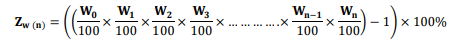 gdzie: „Zw (n)” – zmiana wskaźnika cen produkcji budowlano-montażowej po n-tym miesiącu; „W0” – wskaźnik „0” z miesiąca otwarcia oferty = 100„W1” – wskaźnik „1” z następnego miesiąca po miesiącu otwarcia oferty (wskaźnik cen produkcji budowlano-montażowej publikowany przez GUS, w układzie miesiąc poprzedni = 100)„W2”, „W3”,… – wskaźniki „2”, „3”, … z kolejnych miesięcy po miesiącu otwarcia oferty (wskaźnik cen produkcji budowlano-montażowej publikowany przez GUS, w układzie miesiąc poprzedni = 100) Wn-1– wskaźnik „n-1” z miesiąca poprzedzającego miesiąc, w którym nastąpiło wystąpienie o zmiany wysokości wynagrodzenia (wskaźnik cen produkcji budowlano-montażowej publikowany przez GUS, w układzie miesiąc poprzedni = 100) „Wn” – wskaźnik „n” z miesiąca, w którym wystąpiono o zmianę wysokości wynagrodzenia (wskaźnik cen produkcji budowlano-montażowej publikowany przez GUS, w układzie miesiąc poprzedni = 100)Zmiana wynagrodzenia Wykonawcy nastąpi w oparciu o wskaźnik waloryzacji Ww(n), który powstaje poprzez przemnożenie przez siebie wskaźników cen produkcji budowlano-montażowej dla kolejnych miesięcy począwszy od miesiąca, w którym nastąpiło otwarcie oferty Wykonawcy (miesiąc 0 gdy wskaźnik jest równy 100) do miesiąca od którego strony zmienią wynagrodzenie wynikające z umowy wg poniższego wzoru: 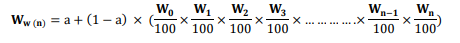 gdzie: „Ww (n)” –wskaźnik waloryzacji dla n-tego miesiąca; „a” – stały współczynnik o wartości 0,5 obrazujący część wynagrodzenia, które nie podlega waloryzacji (element niewaloryzowany). „W0” – wskaźnik „0” z miesiąca otwarcia oferty = 100 „W1” – wskaźnik „1” z następnego miesiąca po miesiącu otwarcia oferty (wskaźnik cen produkcji budowlano-montażowej publikowany przez GUS, w układzie miesiąc poprzedni = 100) „W2”, „W3”,… – wskaźniki „2”, „3”, … z kolejnych miesięcy po miesiącu otwarcia oferty (wskaźnik cen produkcji budowlano-montażowej publikowany przez GUS, w układzie miesiąc poprzedni = 100) Wn-1– wskaźnik „n-1” z miesiąca poprzedzającego miesiąc w którym nastąpiło wystąpienie o zmiany wysokości wynagrodzenia (wskaźnik cen produkcji budowlano-montażowej publikowany przez GUS, w układzie miesiąc poprzedni = 100) „Wn” – wskaźnik „n” z w którym wystąpiono o zmianę wysokości wynagrodzenia (wskaźnik cen produkcji budowlano-montażowej publikowany przez GUS, w układzie miesiąc poprzedni = 100Ilorazy wskaźników cen  należy obliczać z dokładnością do trzech miejsc po przecinku. Natomiast wynik iloczynów tj. wskaźnik waloryzacji Ww (n) należy obliczać z dokładnością do 4 miejsc po przecinku. 2) Wartość wynagrodzenia po zmianie (WZ) zostanie obliczona zgodnie z poniższym wzorem: WZ = W x Ww (n)gdzie: W - wynagrodzenie netto za zakres przedmiotu umowy niezrealizowany jeszcze przez Wykonawcę i nieodebrany przez Zamawiającego przed dniem złożenia wniosku, „Ww (”)" –wskaźnik waloryzacji dla n-tego miesiąca; 5. Żądanie zmiany wynagrodzenia, o którym mowa w ust. 2, złożyć można nie wcześniej niż po upływie 6 miesięcy od dnia zawarcia umowy (początkowy termin ustalenia zmiany wynagrodzenia); możliwe jest wprowadzanie kolejnych zmian wynagrodzenia z zastrzeżeniem, że będą one wprowadzane nie częściej niż co 1 miesiąc. Do żądania Wykonawca załącza zaktualizowany kosztorys robót budowlanych pozostałych do wykonania, za które wynagrodzenie Wykonawcy ma zostać zwaloryzowane. 6. Maksymalna nominalna wartość zmiany wynagrodzenia dopuszczona przez Zamawiającego w związku z zastosowaniem waloryzacji wynosi +/- 5% wynagrodzenia brutto określonego w § 3 ust. 1 umowy. 7. Strony potwierdzą waloryzację wynagrodzenia aneksem do umowy, który będzie podstawą do wystawienia przez Wykonawcę faktury na kwotę zwaloryzowaną, wskazaną w tym aneksie. 8. Waloryzacja wynagrodzenia w związku z zastosowaniem niniejszego paragrafu w całości wyczerpuje roszczenia Wykonawcy związane ze zmianą wynagrodzenia, o której mowa w art. 439 Pzp. 9. Wykonawca, którego wynagrodzenie zostało zmienione zgodnie z postanowieniami niniejszego paragrafu zobowiązany jest do zmiany wynagrodzenia przysługującego podwykonawcy, z którym zawarł umowę, w zakresie odpowiadającym zmianom cen materiałów lub kosztów dotyczących zobowiązania podwykonawcy, jeżeli łącznie spełnione są następujące warunki: a) przedmiotem umowy są roboty budowlane lub usługi, b) okres obowiązywania umowy przekracza 6 miesięcy. Obowiązek ten Wykonawca zobowiązany jest wykonać w terminie 14 dni od zawarcia aneksu do umowy z Zamawiającym, na mocy którego nastąpiła zmiana wynagrodzenia Wykonawcy z uwagi na zmianę cen materiałów lub kosztów związanych z realizacją przedmiotu umowy. Ponadto Wykonawca zobowiązany jest przedłożyć Zamawiającemu pisemne oświadczenie podwykonawcy potwierdzające wykonanie przez Wykonawcę obowiązku wobec podwykonawcy, o którym mowa powyżej, w terminie 30 dni od dnia zawarcia aneksu z Zamawiającym§ 17
       ODPOWIEDZIALNOŚĆ CYWILNAWykonawca przyjmuje pełną odpowiedzialność cywilną za wszelkie zdarzenia wyrządzone na terenie budowy bezpośrednio związane z przedmiotem umowy, w tym za zdarzenia dotyczące szkód osobom trzecim. Powyższe obowiązuje w okresie od dnia podpisania protokołu przekazania terenu budowy do dnia podpisania protokołu odbioru końcowego przez Zamawiającego.Pełna odpowiedzialność obejmuje również okres od podpisania odbioru końcowego lub 
od odstąpienia od umowy do czasu sporządzenia protokołu, o którym mowa w § 12 ust. 4, 
a w zakresie usunięcia z terenu budowy urządzeń zaplecza do chwili usunięcia tych urządzeń.Wykonawca zobowiązany jest do ubezpieczenia budowy realizowanej w ramach niniejszego zamówienia w obrębie przejętego terenu budowy od mogących wystąpić szkód, nagłych zdarzeń losowych i od odpowiedzialności cywilnej oraz od odpowiedzialności w stosunku do osób trzecich za wypadki i awarie spowodowane nienależytym wykonaniem obowiązków umowy, z sumą ubezpieczenia nie niższą niż cena ofertowa brutto. Wykonawca musi być też ubezpieczony z tytułu prowadzonej działalności gospodarczej. Dowody ubezpieczenia – kopię polis Wykonawca musi dostarczyć przed datą rozpoczęcia robót budowlanych. Wykonawca zobowiązany jest do utrzymania ciągłości zawartej umowy ubezpieczenia przez cały okres wykonywania umowy na warunkach określonych w umowie i specyfikacji warunków zamówienia, w tym do zapłacenia wszystkich należnych składek. Na każde wezwanie Zamawiającego Wykonawca zobowiązany jest przedłożyć dowody dotrzymania warunków ubezpieczenia, w tym dowody opłacenia składek. W przypadku nieutrzymania ciągłości ubezpieczenia Zamawiający zastrzega sobie prawo wypowiedzenia umowy ze skutkiem natychmiastowym.Wykonawca zobowiązany jest do informowania Zamawiającego o wszelkich zmianach treści zawartej umowy ubezpieczenia, o której mowa w ust. 1, w terminie 7 dni roboczych od dnia ich wejścia w życie.§ 18
SKŁADNIKI UMOWYIntegralnymi składnikami niniejszej umowy są: specyfikacja warunków zamówienia BUD-Z.271.13.2023 wraz z załącznikami (w szczególności: dokumentacja projektowa) oferta Wykonawcy, tabela elementów ryczałtowych.§ 19
ZABEZPIECZENIE NALEŻYTEGO WYKONANIA UMOWYWykonawca wniósł zabezpieczenie należytego wykonania umowy, ustalone w wysokości 5 % wynagrodzenia (ceny brutto), określonego w § 3 ust. 1, tj. kwotę: ……………. (słownie: …………..), służące pokryciu roszczeń z tytułu niewykonania lub nienależytego wykonania umowy. Zabezpieczenie zostało wniesione na rzecz Zamawiającego w formie ………….W trakcie realizacji umowy Wykonawca może dokonać zmiany formy zabezpieczenia na jedną lub kilka form, o których mowa w art. 450 ust. 1 ustawy Prawo zamówień publicznych, wyłącznie 
z zachowaniem ciągłości zabezpieczenia i bez zmniejszenia jego wysokości.Zamawiający nie wyraża zgody na wniesienie zabezpieczenia należytego wykonania umowy 
w formach określonych w art. 450 ust. 2 ustawy Prawo zamówień publicznych.W przypadku, gdy Wykonawca nie wykonał robót budowlanych w terminie wynikającym z umowy lub wykonał roboty budowlane objęte umową z nienależytą starannością, Zamawiający wystąpi do gwaranta z pisemnym żądaniem zapłacenia kwoty stanowiącej zabezpieczenie należytego wykonania umowy. Żądanie zawierać będzie uzasadnienie faktyczne i prawne.Zamawiający zwróci kwotę stanowiącą 70 % wysokości zabezpieczenia należytego wykonania umowy w terminie 30 dni od dnia wykonania zamówienia i uznania przez Zamawiającego za należycie wykonane.Kwota pozostawiona na zabezpieczenie roszczeń z tytułu rękojmi za wady lub gwarancji wyniesie 30 % wysokości zabezpieczenia i zostanie zwrócona nie później niż w 15 dniu po upływie okresu rękojmi za wady lub gwarancji.W przypadku uchylenia się od bezpłatnego usuwania usterek i wad ujawnionych w okresie rękojmi za wady lub gwarancji w wyznaczonym przez Zamawiającego terminie, Zamawiający ma prawo do opłacenia zastępczego wykonania robót związanych z usunięciem tych wad i usterek, z części zabezpieczenia, a gdy wartość usunięcia wad i usterek przewyższy kwotę zabezpieczenia, Wykonawca zobowiązany jest do zapłaty różnicy. Zamawiający, z zabezpieczenia należytego wykonania umowy, może zaspokoić swoje roszczenia wynikające z umowy i przepisów prawa, w związku z niewykonaniem lub nienależytym wykonaniem umowy, a w szczególności z tytułu kar umownych lub usunięcia szkód i pokrycia strat powstałych 
z przyczyn zależnych od Wykonawcy. W przypadku przedłużenia terminu realizacji zamówienia zgodnie z postanowieniami umowy, oraz na skutek zgłoszenia wady przy odbiorze lub w okresie rękojmi lub gwarancji, zabezpieczenie należytego wykonania umowy winno być odpowiednio przedłużone, pod rygorem wstrzymania płatności na rzecz Wykonawcy oraz naliczenia kar umownych. § 20
POSTANOWIENIA KOŃCOWEUmowa i spory z niej wynikające podlegają prawu polskiemu.Wszelkie zmiany postanowień niniejszej Umowy muszą być zgodne z ustawą Prawo zamówień publicznych i wymagają formy pisemnej pod rygorem nieważności. W sprawach nieuregulowanych niniejszą Umową stosuje się przepisy ustawy z dnia 23 kwietnia 
1964 r. kodeks cywilny (t.j.	Dz. U. z 2022 r.	 poz. 1360, 2337, 2339, z 2023 r. poz. 326), ustawy z dnia 7 lipca 1994 r. Prawo budowlane (t.j. Dz. U. z 2021 r. poz. 2351, z 2022
r. poz. 88, 1557, 1768, 1783, 1846,	2206, 2687, z 2023 r. poz. 55) i ustawy z dnia 11 września 2019 r. Prawo zamówień publicznych (t.j. Dz. U. z 2022 r. poz. 1710, 1812, 1933, 2185, z 2023	r. poz. 412).  Wszelkie spory mogące wynikać w związku z realizacją niniejszej Umowy będą rozstrzygane przez sąd właściwy dla siedziby Zamawiającego. Właściwość sądu siedziby Zamawiającego jest również zachowana w przypadku odstąpienia od niniejszej Umowy przez którąkolwiek ze stron, jej wypowiedzenia, bezskuteczności bądź nieważności, unieważnieniu bądź uznania za bezskuteczną przez odpowiednie sądy bądź inne organy władzy, a także innych przypadków przewidzianych prawem powodujących upadek mocy wiążącej Umowy. Niniejsza Umowa została sporządzona w 4 jednobrzmiących egzemplarzach, w tym 1 dla Wykonawcy i 3 dla Zamawiającego.Integralna częścią umowy są następujące załączniki:	
1) Specyfikacja Warunków Zamówienia,	
2) Dokumentacja projektowa,	
3) Tabela elementów ryczałtowych	
4) Oferta Wykonawcy,	
5) Oryginał dokumentu potwierdzający wniesienie zabezpieczenia należytego wykonania
umowy.		Zamawiający 			                        			Wykonawca Pieczęć WykonawcyOFERTANr tel. ……………………………………….Nr faxu: …………………………………….e-mail: ………………………………………NIP: …………………………………………..Gmina LipianyPlac Wolności 174-240 Lipiany Lp.Oznaczenie dokumentu /  informacji (nazwa)Podmiotowy środek dowodowyAdres internetowy bazy danych (URL)Podmiotowy środek dowodowyAdres internetowy bazy danych (URL)Lp.Imię i nazwiskoWykształcenie i doświadczenie zawodoweZakres wykonywanych czynności  Podstawa dysponowaniaNr uprawnień1Kwalifikacje (uprawnienia)nr ……………………………nazwa oraz data uzyskania uprawnień…………………
posiada uprawnienia do pełnienia samodzielnych funkcji technicznych w budownictwie, tj. do kierowania robotami budowlanymi w specjalności konstrukcyjno–budowlanej bez ograniczeń TAK/NIE*
Doświadczenie zawodoweDoświadczenie w pełnieniu funkcji kierownika budowy lub kierownika robót* (posiada co najmniej pięć lat doświadczenia zawodowego liczonego od dnia uzyskania uprawnień) Wykaz budów:Nazwa zadania ……………………………., nazwa Zamawiającego……………………………….data rozpoczęcia ………., data zakończenia …………..Nazwa zadania ……………………………., nazwa Zamawiającego …………………………data rozpoczęcia ………., data zakończenia …………..w tym:pełnienie funkcji kierownika budowy lub kierownika robót konstrukcyjno-budowlanych*):przy realizacji ……. (minimum 1) zadania polegającego 
na budowie lub  rozbudowie lub przebudowie w rozumieniu ustawy Prawo budowlane, budynku  użyteczności publicznej lub jego części zrealizowanej w zakresie wielobranżowym  …......................... (minimum 200 m2), nazwa zadania………………………., nazwa Zamawiającego ……………………………data rozpoczęcia ………., data zakończenia …………..o wartości robót ……… ( nie mniejszej niż 600.000,00 zł brutto)*właściwe zaznaczyćkierownik budowy2Kwalifikacje (uprawnienia)nr ……………………………nazwa oraz data uzyskania uprawnień…………………
Doświadczenie zawodowe  posiada uprawnienia do pełnienia samodzielnych funkcji technicznych w budownictwie, tj. do kierowania robotami budowlanymi w specjalności instalacyjnej w zakresie sieci, instalacji i urządzeń cieplnych, wentylacyjnych, gazowych, wodociągowych i kanalizacyjnych bez ograniczeń TAK/NIE*
 posiada co najmniej pięć lat doświadczenia zawodowego (liczonego od dnia uzyskania uprawnień);
Wykaz budów:Nazwa zadania ……………………………., nazwa Zamawiającego……………………………….data rozpoczęcia ………., data zakończenia …………..Nazwa zadania ……………………………., nazwa Zamawiającego …………………………data rozpoczęcia ………., data zakończenia …………..*właściwe zaznaczyćkierownik robót sanitarnych 3Kwalifikacje (uprawnienia)nr ……………………………nazwa oraz data uzyskania uprawnień…………………
Doświadczenie zawodowe  posiada uprawnienia do pełnienia samodzielnych funkcji technicznych w budownictwie, tj. do kierowania robotami budowlanymi w specjalności instalacyjnej w zakresie sieci, instalacji i urządzeń elektrycznych i elektroenergetycznych bez ograniczeń TAK/NIE* posiada co najmniej pięć lat doświadczenia zawodowego (liczonego od dnia uzyskania uprawnień);
Wykaz budów:Nazwa zadania ……………………………., nazwa Zamawiającego……………………………….data rozpoczęcia ………., data zakończenia …………..Nazwa zadania ……………………………., nazwa Zamawiającego …………………………data rozpoczęcia ………., data zakończenia …………..*właściwe zaznaczyćkierownik robót elektrycznych WykonawcaNazwaDane adresoweNIPREGONWykonawca 1 / LiderWykonawca 2Wykonawca ….Wykonawca (nazwa)Zakres robót, które będą realizowane przez tego Wykonawcę